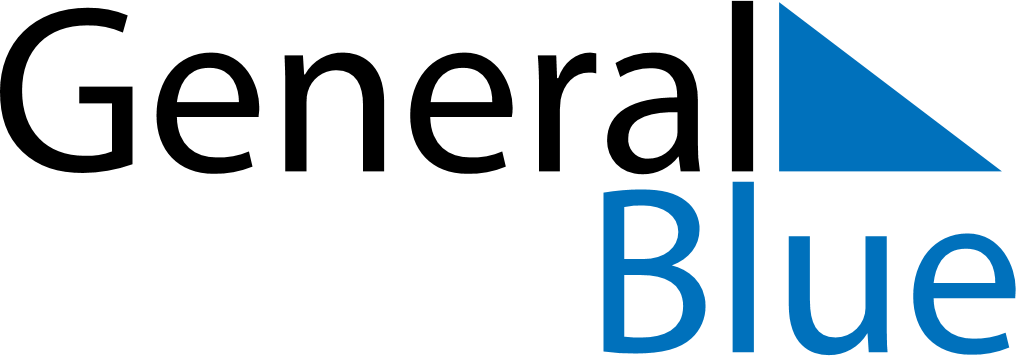 December 2024December 2024December 2024December 2024GermanyGermanyGermanyMondayTuesdayWednesdayThursdayFridaySaturdaySaturdaySunday11. Advent234567782. Advent9101112131414153. Advent16171819202121224. Advent2324252627282829Christmas EveChristmas DayBoxing Day3031New Year’s Eve